Боевые награды моего дедушки Новопашина Александра Федоровича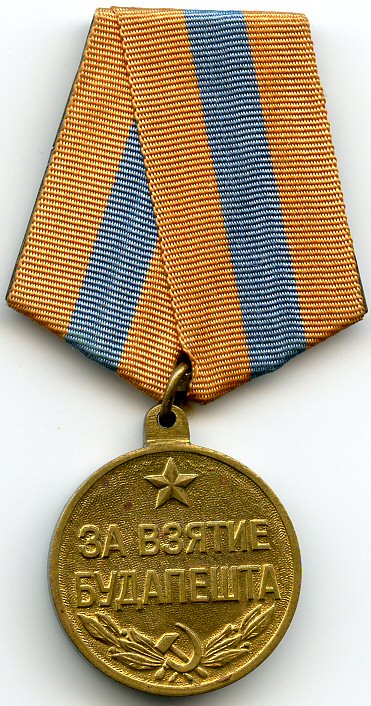 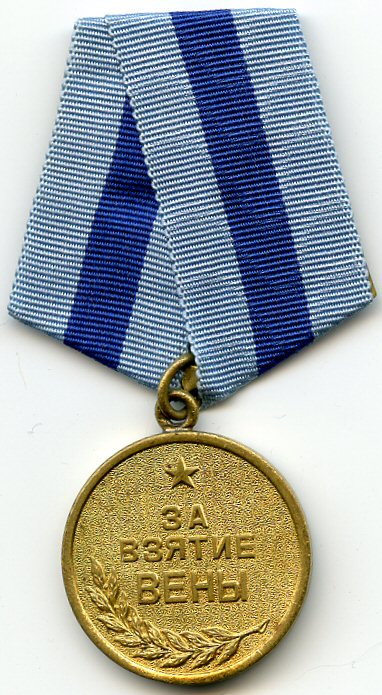 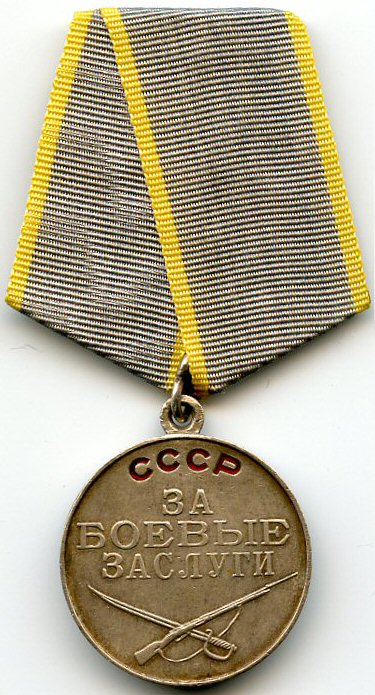 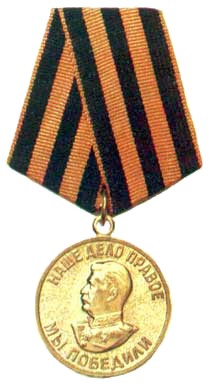 Медаль«За взятие Будапешта»13 февраля 1945г.Медаль«За взятие Вены»13 апреля 1945г.Медаль«За боевые заслуги»21 апреля 1945г.Медаль«За победу над Германией в Великой Отечественной Войне (1941-1945г.г.)10 апреля 1946г.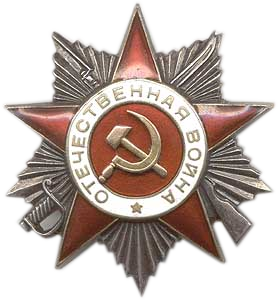 О́рден Оте́чественной войны́II степениНагражден 11 марта 1985г.